   NOTICEWater in your neighborhood will be shut off for necessary repairs between 9 AM – 1 PM             On Thursday 9/29/2022                Once the repair is made, Water crews will flush fire hydrants in the area to help clear discolored water. Water contains minerals and these minerals react with the inside of the pipe to produce the mineral silt and discoloration. The chemical reaction between the pipe and water is a normal and natural process. 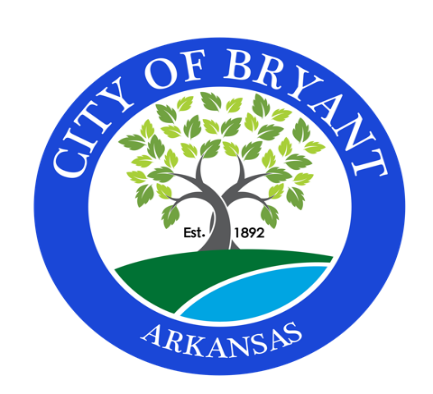 This discoloration only affects the appearance of the water; it does not affect the taste or water quality. There is no health hazard associated with discolored water. It is recommended that water users wait until the water has cleared before using it for potable purposes.If you encounter discolored water when the water service is restored, turn the water off and wait several minutes. DO NOT RUN HOT WATER until the cold water runs clear. After waiting several minutes check the clarity of cold water for a few minutes allowing new water to work its way into your pipes. Wait a few more minutes and check again. To verify the water has settled, allow your cold water tap to run a few minutes.  It may take a few hours for the discoloration to dissipate. If the discoloration persists for more than twenty-four (24) hours, please contact our Water Distribution Division at (501) 943-0469.